Поставская районная инспекция природных ресурсов и охраны окружающей среды напоминает, что в соответствии с Постановлением Совета Министров Республики Беларусь № 509 от 02.09.2021 «О мерах по реализации Кодекса Республики Беларусь о недрах» утверждено Положение о порядке представления сведений для ведения государственных балансов запасов полезных ископаемых и геотермальных ресурсов недр. Согласно пункту 2 Положения о порядке представления сведений для ведения государственных балансов запасов полезных ископаемых и геотермальных ресурсов недр недропользователи, которым предоставлен горный отвод для добычи полезных ископаемых должны представить сведения о движении запасов каждого вида полезных ископаемых и (или) геотермальных ресурсов недр по состоянию на 1 января 2023 года, до 15 марта 2023 года в Государственное предприятие «Белгосгеоцентр».Форма для предоставления сведений и образец заполнения формы в формате Microsoft Excel размещена на сайте Государственного предприятия «Белгосгеоцентр» www.belgeocentr.by в разделе «Недропользователю/ Порядок приема форм ведомственной отчетности и информации о состоянии и движении запасов полезных ископаемых».
В электронном виде форму можно направить на E-mail: mail@belgeocentr.by или по адресу: 220040, г. Минск, ул. Некрасова, 7-413.
Обращаем внимание, что представление искаженных данных, несвоевременное представление или не представление таких сведений, влечет ответственность в соответствии с Кодексом Республики Беларусь об административных правонарушениях.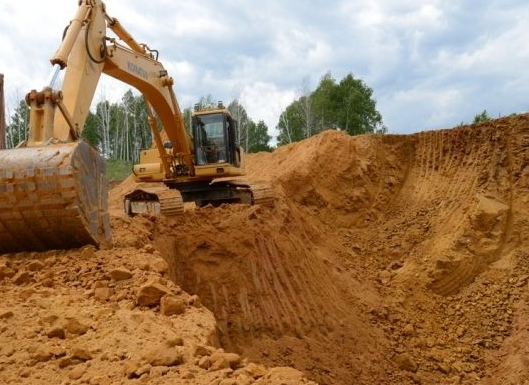 